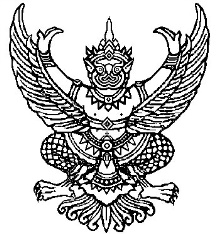 ที่ มท ๐๘๑๐.๖/ว		                                                        กรมส่งเสริมการปกครองท้องถิ่น                                                                                   ถนนนครราชสีมา เขตดุสิต กทม. ๑๐๓๐๐				       กรกฎาคม ๒๕๖4เรื่อง	ซักซ้อมแนวทางการตั้งงบประมาณรายจ่ายประจำปี พ.ศ. ๒๕๖5 เงินอุดหนุนทั่วไป เงินอุดหนุนสำหรับโครงการเสริมสร้างสวัสดิการทางสังคมให้แก่ผู้พิการและทุพพลภาพ โครงการสนับสนุนการจัดสวัสดิการทางสังคมแก่ผู้ด้อยโอกาสทางสังคม และโครงการสร้างหลักประกันด้านรายได้แก่ผู้สูงอายุเรียน	ผู้ว่าราชการจังหวัด ทุกจังหวัดอ้างถึง	หนังสือกระทรวงมหาดไทย ด่วนที่สุด ที่ มท ๐๘๐๘.๒/ว 3749 ลงวันที่ 30 มิถุนายน ๒๕๖4สิ่งที่ส่งมาด้วย	แนวทางการตั้งงบประมาณรายจ่ายประจำปี พ.ศ. ๒๕๖5 เงินอุดหนุนทั่วไป เงินอุดหนุนสำหรับโครงการเสริมสร้างสวัสดิการทางสังคมให้แก่ผู้พิการและทุพพลภาพ โครงการสนับสนุน     การจัดสวัสดิการทางสังคมแก่ผู้ด้อยโอกาสทางสังคม และโครงการสร้างหลักประกัน               ด้านรายได้แก่ผู้สูงอายุ							จำนวน ๑ ชุด	ตามที่กระทรวงมหาดไทยซักซ้อมแนวทางการจัดทำงบประมาณรายจ่ายประจำปี พ.ศ. ๒๕๖5 ขององค์กรปกครองส่วนท้องถิ่น เพื่อให้องค์กรปกครองส่วนท้องถิ่นถือเป็นแนวทางปฏิบัติ ความละเอียดตามอ้างถึง นั้น	กรมส่งเสริมการปกครองท้องถิ่นพิจารณาแล้ว เพื่อให้การจัดทำงบประมาณและการใช้จ่ายงบประมาณขององค์กรปกครองส่วนท้องถิ่นเป็นไปด้วยความเรียบร้อยและบรรลุวัตถุประสงค์ ขอให้จังหวัด แจ้งเทศบาลและองค์การบริหารส่วนตำบล ตั้งงบประมาณรายจ่ายประจำปี พ.ศ. ๒๕๖5 เงินอุดหนุนทั่วไป  เงินอุดหนุนสำหรับโครงการเสริมสร้างสวัสดิการทางสังคมให้แก่ผู้พิการและทุพพลภาพ โครงการสนับสนุน                  การจัดสวัสดิการทางสังคมแก่ผู้ด้อยโอกาสทางสังคม และโครงการสร้างหลักประกันด้านรายได้แก่ผู้สูงอายุ  ด้านรายรับ ตั้งไว้ในหมวดเงินอุดหนุน ประเภทเงินอุดหนุนทั่วไป สำหรับการดำเนินการตามอำนาจหน้าที่และ                 ภารกิจถ่ายโอนเลือกทำ และ ด้านรายจ่าย ให้ตั้งไว้ในหมวดงบกลาง ประเภทเบี้ยยังชีพผู้สูงอายุ เบี้ยยังชีพคนพิการ หรือเบี้ยยังชีพผู้ป่วยเอดส์ รายละเอียดปรากฏตามสิ่งที่ส่งมาด้วย	จึงเรียนมาเพื่อโปรดพิจารณา                    ขอแสดงความนับถือ                                            อธิบดีกรมส่งเสริมการปกครองท้องถิ่น 